ОПРОСНЫЙ  ЛИСТ ПО  ПОДБОРУ ФАНКОЙЛОВ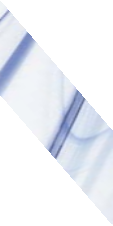 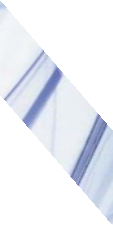 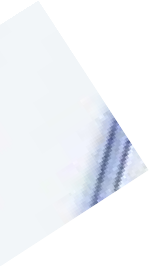 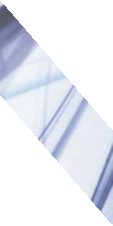 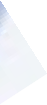 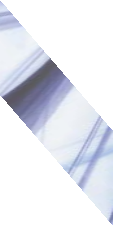 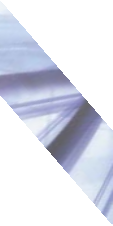 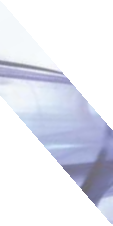 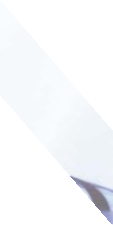 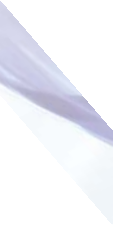 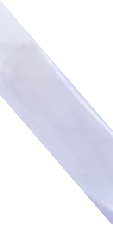 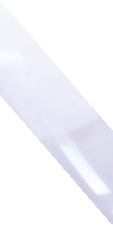 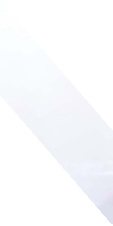 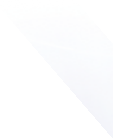 Впишите величину параметра или поставьте метку:Должность  заполняющего  	 _______Ф.И.О.  ___________________________	Дата ________________Подпись _____________                                                                                                                                            ТЕПЛОВОЕ ОБОРУДОВАНИЕ. КАТАЛОГ ПРОДУКЦИИ 2017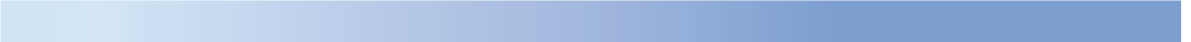                                                                                                                                                                                              www.teplomash.ruНазвание организацииКонтактное лицо Тел., факс, e-mailКонтактное лицо Тел., факс, e-mailМенеджерАО «НПО «Тепломаш»Дмитрий Сергеевич ТерешонокTds@teplomash.ru; +7 (812) 380-13-27 доб. 306Дмитрий Сергеевич ТерешонокTds@teplomash.ru; +7 (812) 380-13-27 доб. 3061Тип фанкойлаКассетныйКанальныйПромышленный2Полная мощность охлаждения____________ кВт____________ кВт____________ кВт____________ кВт____________ кВт____________ кВт3Комплектация:Комплектация:Комплектация:Комплектация:Комплектация:Комплектация:Комплектация:а)пульт управленияб)2-х ходовой клапанв)смесительный узел4Количество5Дополнительная информация